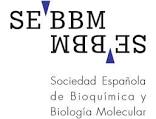 DOCUMENTO DE CONFIDENCIALIDAD (PARA SER FIRMADO POR MENTOR y MENTORIZADO) Una tutoría saludable mantiene la transparencia, la confianza y la lealtad. La información, no debe intercambiarse más allá de la relación entre el mentor y el mentorizado. Para que se desarrolle una relación de tutoría, tanto el mentor como el mentorizado deben sentir que las discusiones sobre asuntos o problemas privados se manejan con discreción. Para garantizar la confidencialidad entre el mentor y el mentorizado, todos los mentores y mentorizados deben completar y mantener un contrato de confidencialidad.El propósito de este acuerdo es proteger tanto al mentor como al mentorizado de una violación de la confidencialidad durante el proceso de tutoría. Yo, __________________________________, acepto mantener confidenciales los detalles de mis discusiones con mi mentor/mentorizado, a menos que se me dé permiso para compartir esta información con otros. Entiendo que se entregará una copia de este acuerdo a mi mentorizado/mentor, y también recibiré una copia de su acuerdo firmado. Firma Nombre impreso _____________________ Fecha (MM/DD/AA)